LECTURE SYLLABUS(General medicine, dental medicine)Pain= subjective unpleasant sensation mediated by the nervous system and related to real or potential tissue injuryBasic termsAllodynia = pain caused by a stimulus, which normally does not cause pain.Analgesia = absence of pain during stimulation which normally causes pain.Anesthesia = insensitivity to all types of stimuli (all modalities including pain) in a body area or whole body.Anesthesia dolorosa = pain in insensitive area.Causalgia = syndrome of permanent pain, allodynia and hyperpathy after traumatic nerve injury.Central pain = pain caused by primary lesion or dysfunction of the CNS.Dysesthesia = unpleasant abnormal spontaneous or induced sensation. Always unpleasant (X paresthesia).Hyperalgesia = increased response to a stimulus, which normally causes pain (increased sensitivity to a suprathreshold stimulus).Hyperesthesia = increased sensitivity to stimulation (usually tactile).Hyperpathy = increased sensitive threshold for tactile, nociceptive and thermal stimuli, but if the threshold is exceeded, the stimulus is felt as painful. It leads to excessive response to non-painful or moderate painful stimuli.Hypoesthesia = decreased sensitivity to stimulation.Hypoalgesia = decreased response to a stimulus, which normally causes pain.Neuralgia = pain in distribution zone of the nerve.Neurogenic pain = pain caused by primary affection, dysfunction or transitory disorder in the peripheral neural system or CNS.Neuropathic pain = pain caused by primary affection or dysfunction of the neural system – usually used for long lasting disorders and peripheral neural system affections.Neuropathy = affection of the nerve function or pathological change of the nerve (mononeuropathy = affection of one nerve, polyneuropathy = affection of several nerves).Nociceptive pain = physiological response to stimulation of nociceptors, long-term stimulation can induce sensitization, but the function of the nervous system is still correct.Paresthesia = abnormal perception, spontaneous or evoked (not painful – tingling etc.)Components of painSensory and discriminativeAffection and motivationCognition and evaluationResponseProcesses of nociceptionPain transductionNociceptors- high-threshold mechanoreceptors (Aδ)- polymodal receptors (C)- fibres (C) activated only after sensitizationNociceptive stimuliMechanisms of transduction: TRPV1 H+-activated channels, purinergic receptors, mechanically activated channelsPain transmissionNociceptive pathwayNeuron 1: peripheral nerve, neuron of the ggl. spinale, cranial nerve ggl.Neuron 2:	- projection neuron of the dorsal spinal horn		- Nc. tractus spinalis n. V. – subnucleus caudalis		- local spinal interneurons - inhibitory and excitatoryNeuron 3:	- thalamus and its ascending connectionsScheme of the nociceptive pathway in the dorsal spinal columns: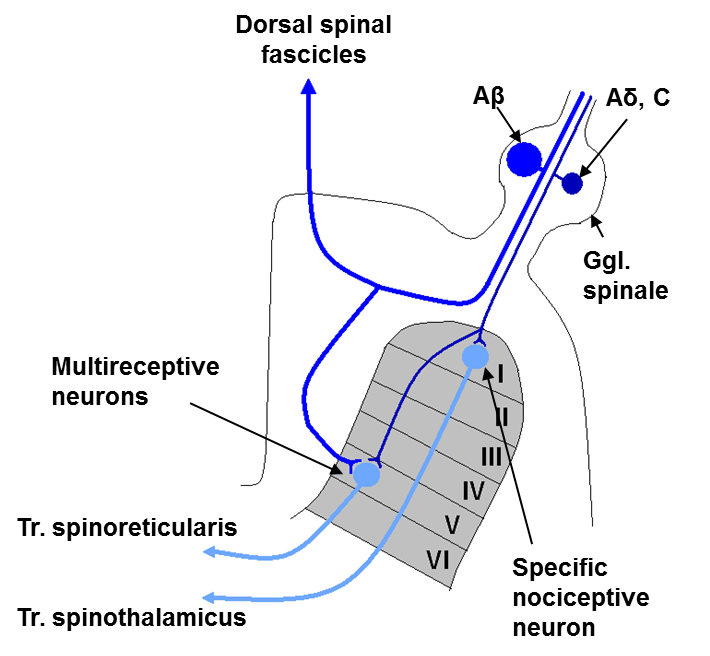 Simplified scheme of the nociceptive pathway on the CNS level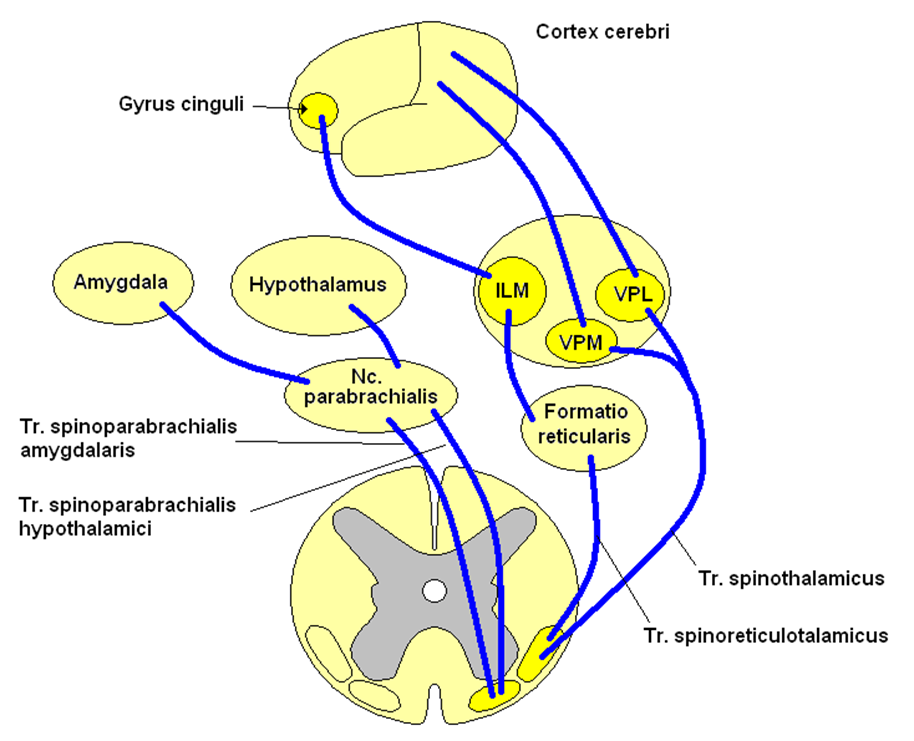 Pain modulationPeripheral sensitization- autosensitization- heterosensitization- Substance P- ProstaglandinsCentral sensitization- Modulation of signal transmission on the level of the posterior spinal horns - Postreceptor mechanisms of modulation on the spinal cord level (prostaglandins, NO)Gate-control theory (Melzack and Wall, 1965) – rejected by further experiments!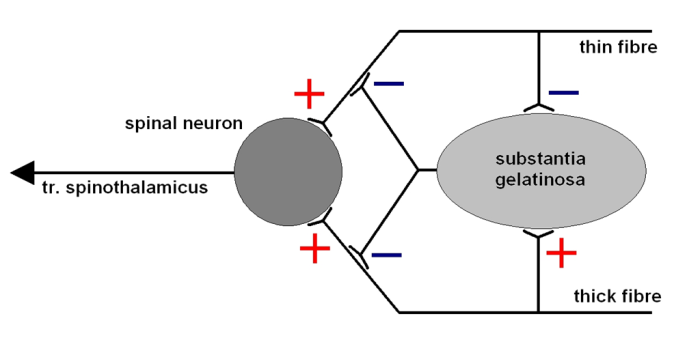 Stress analgesia-	opioid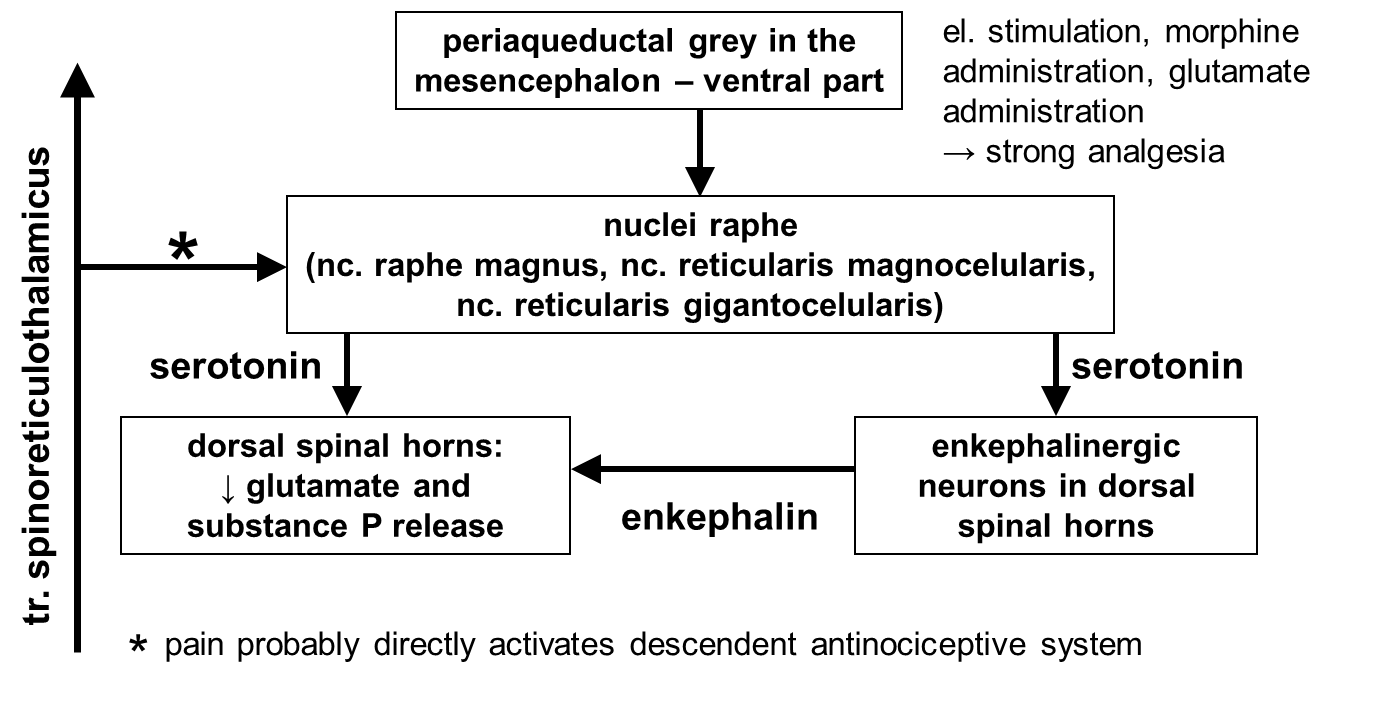 		receptors: μ, κ, σ, δ, ε-	nonopioid (glutamate, serotonin, noradrenaline, substance P, histamine, canabinoids, estrogens)Pain typesDuration-	Acute-	Chronicmalignantnon-malignantCause-	Somatogenic	-	nociceptive	-	neuropathic, neurogenic-	Psychogenic	– without somatic affection!Localization-	Superficial somatic-	Deep somatic-	Parietal (pseudovisceral)-	VisceralReferred pain-	Theory of convergence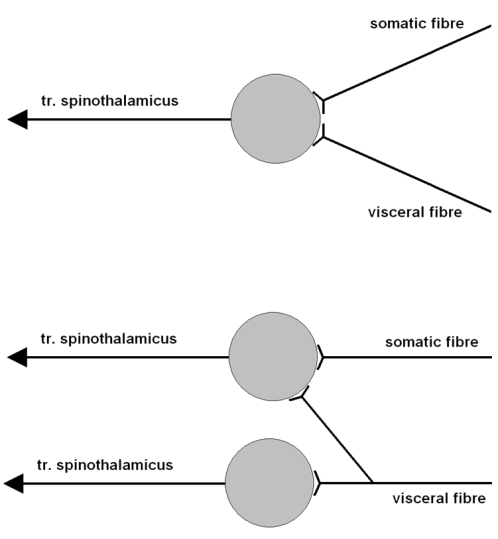 -	Theory of facilitationDisorders of pain perceptionSyringomyelic dissociation of sensation (affection of pain and thermic sensation but not tactile and proprioceptive sensation)-	causes: syringomyelia, tumour, injury, haemorrhageSyringomyelia = cavities filled with cerebrospinal fluid, various causes (including idiopathic cases) and various theories explaining cavity formation mechanisms. Often related to Chiari malformation = dislocation of the cerebellum and oblongata + other potentiall changes of the cerebellum and/or spinal cord (4 types)Transversal spinal lesionBrown-Séquard spinal hemisyndrome-	Loss of thermal and algic sensation on the contralateral side-	Loss of proprioception and tactile sensation and central palsy (at the level of the lesion 	peripheral palsy) on the side of the lesionCongenital and hereditary insensitivity to pain syndromes- Disturbances of development of the nociceptive system neuronsNeuropathyNeuropathic pain= initiated or caused by a primary lesion or dysfunction of the neural system- does not require stimulation of the nociceptors (however it can enhance neuropathic pain)Peripheral neuropathic pain-	abnormal peripheral sensitization-	generation of ectopic impulses in nociceptive fibers (irritated, injured, regenerated axon...)-	ephaptic contacts (cross-talk)-	multiplication and functional change of ion channels (Na+)-	local dysfunction of sympathetic system → stimulation of nociceptive pathway by cathecholamines-	enlargement of receptive fields of dorsal spinal horn neurons-	inhibition of descendent inhibitory mechanismsExamples: trigenimal neuralgia, glossopharyngeal neuralgia, neuralgia ganglii geniculi, carpal channel syndrome, post-operative neuralgia, post-traumatic neuralgia, post-herpetic neuralgia, post-irradiation neuropathyCentral neuropathic painirritation of the nociceptive tract on the CNS level (inflammation, tumour, compression...)lesion on the lower level increases sensitivity of the higher level structures → hyperreactivity in unaffected CNS structures after loss of the normal patterns of afferentationExamples: Traumatic spinal lesions, multiple sclerosis, central neurogenic post-ictal pain (e.g. thalamic pain), post-irradiation myelopathy, syringomyeliaPainful syndromes and statesPhantom pain= pain localized in amputated part of the bodypersistence of original somatotopic organisation of the pathways and cortical projectionirritation of the stump of the amputated nerve + ↓ threshold of sensitivity of regenerating nerve fibresThalamic pain- Irritation of thalamic nuclei involved in nociceptive pathway- No response to analgeticsRadicular pain-	Irritation of the dorsal spinal root (e.g. due to affection of the vertebral column)-	Pain in appropriate area radicularisPain treatmentPharmacologicalAnalgetics- NSAID (Non-Steroid Anti-inflammatory Drugs) – COX inhibitors- paracetamol (children)- opioids – tolerance, dependence-ketamine - non-competitive NMDA receptor blockerAnestheticsAnticonvulsivesCorticoidsCapsaicinAntidepressantsSurgicalNeuromodulationstimulation	-	transcutaneous electric nerve stimulation (TENS)		-	of the dorsal spinal fascicles		-	of the dorsal spinal roots		-	of the thalamus		-	of the periaqueductal grey		-	of the motor cortexPsychological